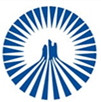 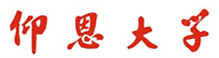 招标文件    标书编号：YEU20200711 项目名称：仰恩大学外国语学院实验室语音室环境升级改造仰恩大学采购中心1日投标人须知前附表说明：本招标中涉及的“招标人”指仰恩大学，“投标人”指向招标人递交投标文件的供应商。第一部分招标项目要求1、本项目计划采购项目清单如下：2、投标人资格要求：2.1投标人是在中国境内注册，具有独立承担民事责任的企业；2.2投标人应具有承担本项目相应的业绩、能力，有设备、人员、技术和财务能力；2.3投标人应具有行业资质要求（也可提供实际具备类似效力资质要求的证明材料）；2.4业绩要求：近3年至少有1项类似项目经验；2.5投标人近5年内不得与招标人有法律诉讼，近3年内没有重大诉讼纪录。二、招标内容招标内容：外国语学院语音室环境升级改造，包括商务英语实验室、英语研讨室桌椅更换、语音室静电地板更换、商务英语、英语研讨室重新布线，吊顶拆除等。合同工期：自合同签订之日起40天之内完成项目任务。三、建设需求1.改造后的外国语学院语音实验室、商务英语实验室、英语研讨室能够满足我校英语专业、商务英语专业实验室设备进场要求，在兼容现有语音设备终端和计算机后能够满足《英语口语1、2、3、4》、《英语视听1、2、3、4》、《英语写作1、2》、《英语口译》、《英汉笔译》、《汉英笔译》、《英语辩论》、《英语演讲》、《综合英语1、2、3、4》、《英语语音1、2》、《英语语法》、国际贸易实务》、《国际商务谈判》、《实用电子商务》、《跨文化商务交际导论》、《报关实务》、《外贸单证实务》等课程的实验教学要求。四、设备技术参数及相关要求仰恩大学外国语学院实验室语音设备服务质量保证投标人应根据招标文件的质量保证、服务基本要求,对投标产品的质量保证、免费保修期、特殊保修条款、有偿服务范围和免费更换配件等做出明确承诺和说明。各投标人还可视自身能力在投标文件中可提供更优、更合理的服务计划(含质保期时间)和内容。投标人在投标文件中必须明确承诺:如果中标,在质量保证期结束后仍提供优质服务,进行定期维护和修理,并只收取成本费(包括零配件)。第二部分投标人须知一、总则1.适用范围本招标文件仅适用于与本次招标活动有关的事宜。2.本次招标方式、合格的投标人2.1 本次招标采取公开招标方式。2.2 合格的投标人必须是有能力按照本招标文件规定的要求提供招标货物、进行相关服务、独立承担民事等法律责任的法人或其他经济组织。2.3 投标人应遵守国家、福建省、泉州市有关的法律、法规和政策等。2.4招标人近3年企业财务为盈利，无被责令停业、被暂停或取消投标资格等情形。2.5项目负责人应具备行业资格，并具有三年以上项目从业经验。
2.6本次招标应备本招标文件规定的、符合投标资格的三名以上（含本数）投标人报名参加方为有效。否则，为流标。3.适用法律3.1本次招标及由本次招标产生的合同受中华人民共和国法律制约和保护。4.投标费用4.1投标人应自行承担所有与参加投标有关的费用，无论投标过程中的做法和结果如何，招标人在任何情况下均无义务和责任承担这些费用。5.招标文件的约束力5.1 投标人一旦参加投标，即被认为接受了本招标文件中的所有条件和规定。二、投标文件的编制6.投标语言及度量衡单位6.1投标人提交的投标文件以及投标人与招标人就有关投标的所有来往函电均应使用简体中文。6.2 除技术性能另有规定外，投标文件所使用的度量衡单位，均须采用公制。7.投标文件构成7.1投标人应完整地填写招标文件中的投标函和投标报价表，说明所提供货物、来源及价格。对所提供的主要货物，应作简要介绍。7.2投标人编写的投标文件应包括下列部分:(1) 按照第8条要求填写的投标函；(2) 按照第9条要求填写的投标报价表；(3) 按照第10条要求对服务要求以书面形式所做出的服务承诺；(4) 按照第11条要求出具的资格证明文件，证明投标人是合格的，中标人有能力履行合同。(5) 按照第12条要求出具的证明文件，证明投标人提供的货物、服务是合格的，且符合招标文件规定。8.投标函格式8.1 投标人应完整地填写招标文件中的投标函格式和投标报价表，说明所提供货物的品牌、产地、价格。8.2投标人应在投标书中写清相应的招标文件编号、投标人全称、地址、电话、传真，并有授权代表签字和盖章。8.3投标人须按表填明投标货物和服务在规格及参数等方面的响应情况，并由授权代表签字或盖章。9.投标报价9.1  投标报价包括：货物款、专用工具、税金、包装、运输、保险、装卸就位、安装调试、验收（含第三方验收）、技术服务、售后服务、材料、质保期保障、采购代理服务费等完成本项目所必须的全部费用。投标人应根据上述因素自行考虑含入投标总价。9.2  投标人必须按附件中的投标报价一览表、投标分项报价表（均统一格式）内容填写单价、合价和总价，并由法定代表人或投标人代表签署。9.3▲本次投标均以人民币报价，不接受其他货币的报价，投标人如需外汇购入某些货物，须折合成人民币计入投标报价中。9.4▲招标采购单位不接受任何选择报价，对任何货物或服务只允许一个报价。9.5  招标采购单位要求分类报价是为了方便评标，但在任何情况下不限制采购人以其认为最合适的条款、条件签订合同的权利。9.6▲投标报价报出后，投标人不得以任何理由予以变更。任何包含价格调整的要求，将被认为是非实质性响应投标而予以拒绝。投标报价一览表投标报价一览表项目名称：                             项目编号：说明：1.此栏内的投标报价应与“投标分项报价表”中的总计价相一致；投标人全称（盖章）：授权代表（签字）：日 期：      年    月    日投标分项报价表投标分项报价表项目名称：  项目编号：说明：1.不提供详细分项报价将视为没有实质性响应招标文件。2.此表的总计价应与“投标报价一览表”相应的投标报价相一致。3.如果免费请在该备注栏内注明“免”，如果含在产品价格中则填“含”，如无此项内容则填“无”，不留空白。投标人全称（盖章）：授权代表（签字）：日 期：      年     月    日10.技术规格及服务要求的响应10.1技术规格响应表应对招标文件中的技术规格逐项做出实质性响应，否则该投标可能被拒绝。10.2 投标人的服务承诺应按不低于招标文件中服务要求的标准做出响应。11.证明投标人资格的文件11.1按照投标人资格要求的规定，投标人应提交证明其有资格参加投标和中标后有能力履行合同的文件，并作为其投标文件的一部分；11.2  投标人应填写并提交招标文件所附的“资格证明文件”。12.证明货物的合格性和符合招标文件规定的文件12.1按照第7条规定，投标人应提交根据合同要求提供的证明货物质量合格性以及符合招标文件规定的证明文件，并作为其投标的一部分。12.2货物质量合格的证明文件应包括投标报价表中对货物来源地的声明。12.3证明货物与招标文件的要求相一致的文件可以是手册、图纸、文字资料和数据，投标人应提供：(1)货物主要技术指标和运行性能的详细说明； (2)逐条对招标文件要求的技术规格进行评议，指出自己提供的货物、服务是否做出实质性的响应。13.投标保证金13.1 投标人应以人民币提交伍千元的投标保证金，并作为其投标的一部分。招标人在因投标人的行为受到损害时，可根据第13.6条的规定没收投标人的投标保证金。13.2 投标保证金必须是人民币，采取现金密封带至现场形式。13.3 在开标时，对未按要求提交投标保证金的投标，采购中心将视其为非响应性投标而予以拒绝。13.4 未中标人的投标保证金，将在开标后予以退还。13.5中标人的投标保证金，在中标人按规定签订合同后直接转为履约保证金，不计利息。13.6 下列情况发生时：（1）投标人在投标有效期内撤回其投标，投标保证金将被没收；（2）中标人在规定期限内未能与用户签订合同，履约保证金将被没收。14.投标有效期14.1 投标有效期为招标人规定的投标截止日后14天。14.2 在特殊情况下，招标人于原投标有效期满之前，可向投标人提出延长投标有效期的要求。这种要求与答复均应采用书面形式（如信件、传真等）。投标人可以拒绝采购中心的这一要求而放弃投标。同意延长的投标人既不能要求也不允许修改其投标文件。第13条有关投标保证金的没收和退还的规定在延长期内继续有效。15.投标文件份数和签署15.1投标人应按照投标须知的要求，准备一式柒份投标文件（一份正本、陆份副本），每份投标文件须清楚地标明“正本”或“副本”字样。一旦正本和副本不符，以正本为准。15.2投标文件的正本和所有的副本均需打印并由投标人法人代表或经正式授权并对投标人有约束力的代表签字。授权代表须有法人代表以书面形式出具的“授权书”附在投标文件中。15.3除投标人对错处做必要修改外，投标文件不得行间插字、涂改或增删，如有修改错漏处，必须由投标人法人代表或其授权代表签字和盖章。四、投标文件的递交16.投标文件的密封和标记16.1投标人应将投标文件正本和所有副本用单独的信封密封（封套）。外信封（封套）两端封口要贴上封条并盖上单位公章。（每页盖公章，并加盖骑缝章）16.2 信封应：    (1)按“投标人须知前附表”注明的地址送达；(2)注明投标项目名称、标书编号、正本或副本及“请勿在2020年7月20日下午15：00时　整（开标时间）之前启封”的字样。17.投标截止日期17.1招标人收到投标文件的时间不得迟于投标人须知前附表中规定的投标截止时间。18.迟交的投标文件18.1按照第17条的规定，招标人将拒绝在其规定的截止日期后收到的任何投标文件。19.投标文件的修改和撤回19.1投标人在递交投标文件后，可以修改或撤回其投标文件，但这种修改和撤回，必须在规定的投标截止时间前，以书面形式送达招标人。19.2投标人的修改或撤回通知书，应按第16条的规定进行编制、密封、标记和发送，并应在封套上加注“修改”和“撤回”字样。19.3 在投标截止期之后，投标人不得对其投标文件作任何修改。19.4 在投标截止期至招标人在招标文件中规定的投标有效期满之间的这段时间内，投标人不得撤回其投标。序号内容1招标项目名称：仰恩大学外国语学院实验室语音室环境升级改造标书编号：YEU20200711 2招标人：仰恩大学招标人地址：泉州市洛江区马甲镇（邮编：362014）3投标保证金金额为：人民币5000元投标保证金形式为：以现金形式密封,开标当天带至招标现场。4投标文件递交至：仰恩大学旧区总务部投标开始时间：2020年07月11日投标截止时间：2020年07月19日实地勘察时间：2020年07月16日上午09：:00 实地勘察地点:仰恩大学普照楼三楼外国语学院实验室联系电话:陈老师 15860305831投标文件接收人：刘老师 13799242709传真电话：0595-220820175投标书正本份数：1投标书副本份数：66开标时间：2020年7月20日下午15:00开标地点：仰恩大学旧区行政楼二楼会议室届时请参加投标的单位法人代表或授权代表出席开标仪式。7签订合同地点：仰恩大学旧区行政楼8交货地点：仰恩大学普照楼三楼外国语学院实验室9交货时间：以双方签订的合同为准。10付款方式：以合同规定为准。序号设备名称数量单位参数要求1仰恩大学外国语学院实验室语音室环境升级改造1项详见仰恩大学语音室环境升级改造要求；项目名称主要技术参数采购数量更换安装静电地板1.安装新的静电地板、支架、底座，规格: 600mm×600mm×35mm；钢板厚度国标0.8mm；2.地板垫高100-150mm；讲台桌根据用户需要垫高，讲台外围、进门垫高位置采用不锈钢包边处理；3.根据教室布局，每张学生桌子相应位置开孔φ50mm；350㎡双联学生桌1.规格：长*宽*高1200mm*550mm*750mm，桌面厚度20mm学生桌子可移动拼接，自由组合，空间合理利用；2.采用静音滚轮，可固定，可滚动；钢脚：经过抛丸除锈，静电喷漆，不掉漆；3.基材：采用优质环保三聚氰胺面板，经过防虫、防腐等化学处理，平整度好，性能稳定，不易变形；优质PVC封边；4.配合扇形组合桌使用，组合成圆桌、椭圆形桌等用于研讨教室使用；10张扇形组合桌1.规格：长*宽*高1500mm*1500mm*750mm，桌面厚度20mm学生桌子可移动拼接，自由组合，空间合理利用；2.采用静音滚轮，可固定，可滚动；钢脚：经过抛丸除锈，静电喷漆，不掉漆；3.基材：采用优质环保三聚氰胺面板，经过防虫、防腐等化学处理，平整度好，性能稳定，不易变形；优质PVC封边；4.配合双联学生桌使用，能够满足研讨教室使用；18张U型研讨桌1.规格：根据现场需要制定；2.环保材料桌面厚度≥20mm；基材：采用环保型中纤板，经过防虫、防腐等化学处理，平整度好，性能稳定，不易变形；桌面需要根据翻转器尺寸开孔；根据需要预留电脑主机位置及键盘位置；3.配备液晶屏手动翻转器，翻转后可自由调整液晶屏角度；整个翻转器与桌面齐平；6张36位86英寸触控一体机一、显示模块及整机性能
1.LED液晶屏体：A规屏，显示尺寸≥86英寸，显示比例16:9，物理分辨率：≧3840×2160，屏体亮度≥400cd/M2,色彩覆盖率不低于NTSC 85%，对比度≥4000：1，最大可视角度≥178度, 整机外壳采用金属材质，屏幕采用4mm防眩钢化玻璃保护，表面硬度不低于莫氏7级，透光率不低于93%，雾度≤8%,整机具备抗强光干扰性能。2.整机提供前置输入接口，接口不少于3路前置双通道USB3.0接口（Windows和Android系统均能被识别，无需分区）,1路前置HDMI接口且具有盖板保护，整机前置接口有中文标识，方便教学操作。3.交互平板整机须具备前置电脑还原按键，带中文标识，不需专业人员即可轻松解决电脑系统故障。
4.为保证信号不遮挡，屏体正面前置2.4G、5G双频WiFi和蓝牙信号接发装置，Windows及Android均可实现无线上网功能。5.采用红外感应技术，在双系统下均支持10点触控及同时书写，触摸分辨率：≥32768*32768；定位精度：≤±0.1mm；触摸高度≤3mm；最小识别直径≤3mm。
6.只需一根网线，即可满足windows和Android双系统的上网功能需求。
7.所投产品具备智能护眼功能，可自主选择护眼书写、护眼智能光控等多种护眼模式,兼顾师生视力保护与使用习惯。
8.交互平板具有悬浮菜单，可通过两指调用到屏幕任意位置；悬浮菜单具有启用应用软件、随时批注、擦除等功能，并可根据教师教学需要自定义；悬浮菜单中的信号源支持自定义修改且可一键直达常用信号源, 为教师操作便捷，所投产品可通过多指长按屏幕部分达到息屏及唤醒功能。9.内置安卓系统，CPU采用四核，主板具备ROM不小于8G, RAM不小于1G,安卓系统版本不低于6.0。安卓主页面提供不少于4个应用程序，并可根据教学需求随意替换。安卓系统具备文件浏览功能，可实现文件分类，选定、全选、复制、粘贴、删除、一键发送、二维码分享等功能。
10.支持无 PC 状况下使用:对系统内存、存储、红外框、内嵌电脑、屏温监控等提供直观的状态、故障提示。
11.为方便教师使用，整机后置一路Type-C输入接口和一路双通道USB输入接口（外接展台、U盘等设备在Windows和Android系统下均可使用）。
12.所投产品标配书写笔具备两种笔头直径，无需切换菜单，可自动识别粗细笔记，方便教师板书及批注重点；交互平板具备通屏笔槽设计，方便教师置物。
13.交互平板可设置双侧快捷键功能,具备开关,高低可调,支持“自定义”,可一键启动“展台”,“多屏互动”等教学常用程序,可实现“桌面”键“关闭窗口”键”触控关闭”键等电脑快捷操作。14.交互平板具备供电保护模块，在插拔式电脑未锁定的情况下，不给插拔式电脑供电。
二、内置插拔式模块化电脑，采用Intel通用≤80pin接口,易拆卸维修。CPU采用Intel第8代I5处理器；内存：8G DDR4；硬盘250G SSD；具备4个以上USB接口；具有独立非外扩展的视频输出接口：≥1路HDMI ；≥1路DP等；预装Windows 10 (64Bit）操作系统及Office 2019办公软件。
三、教学应用软件:
1.文本编辑功能，支持文本输入并可快速设置字体、大小、颜色、粗体、斜体、下划线、删除线、上标、下标、项目符号等复杂文本的输入，可对文本的对齐、行间距、透明度、等进行设置，方便用户编辑文字。
2.提供硬笔、智能笔、荧光笔、激光笔、软笔、纹理笔、图章笔、手势笔等不少于9种书写工具。通过智能笔可以识别平面二维图形；纹理笔可以实现刮奖效果，擦涂即可呈现图案，增加教学趣味性；利用图章笔可以对学生进行评价，如点赞、小红花、笑脸、奖章等多种效果；老师可通过手势笔实现多种手势教学，如圈选即可识别为选中对象，画圆即可识别为聚光灯，画方形为放大镜功能，左右划线为前后翻页等，为方便老师快速掌握，在点击手势笔功能时，笔工具栏提供图例操作说明。
3.提供不少于12个教学的辅助工具，例如数学作图工具(直尺、圆规、三角板等)、聚光灯、放大镜、屏幕截图、展台、草稿纸等；
4.PPT全屏播放时可自动开启工具菜单，提供PPT课件的播放控制(如前后翻页)、聚光灯、放大镜、草稿纸和书写批注等功能,支持生成二维码，快速分享课件。
5.支持手机、pad移动端与交互平板连接后，可实现常用功能如影像上传、投屏、播放课件、直播。1台钢化玻璃白板磁性钢化烤漆玻璃白板，尺寸高900mm*宽1200mm*厚5mm，面板采用抗氧化材质，表面顺滑书写流畅，易写、易擦、不变形、耐磨、不留痕，四角采用精工打磨圆角。11块教师讲台桌1.规格宽高约：1500mm*800mm*800mm；2.整体外观流线造型，设计创新、机构合理、加工精细简介流畅、现代、美观大方，各单元互相贯通，走线方便。侧板、桌面根据用户需求选用木制材料或钢制材料，色彩丰富，其余均为优质冷轧钢板。5张学生折叠椅1.规格：长*宽*高≥500mm*450mm*700mm；2.采用静音滚轮，可滚动；钢脚：经过抛丸除锈，静电喷漆，不掉漆；3.靠背坐背采用网布材质79把语音室桌椅安装1.待静电地板安装好后，从存放处将挑选比较完好的桌椅搬至教室，重新安装固定三间40座桌椅，含所需配件；2.待桌子固定好后，将显示器安装于桌面，并安装视频传输设备及线材；3.待桌子固定好后，安装语音终端机及耳机，并安装音频线材；4.待讲台桌固定好后，在装语音主控设备、视频传输主控端设备、功放音箱（5套）、录音机等设备；1项空调拆除人工普照教室333、331、328、326吊顶式空调内机，铜管保留9台天花板及讲台桌拆除人工拆除333、331、328、326、328A天花板及讲台桌及清运；328A、326实验桌拆除及清运；1项拆除333、331、328、326实验桌椅人工拆除333、331、328、326、实验桌椅及桌面显示器；完全无损坏拆除，放置普照楼332备用；96张空调布线拆普照331、328教室旧空调线路、线管，重新布线用（4平方铜芯线）；2套333、331、328A、328、326墙面处理铲普照333、331、328A、328、326教室局部墙面松动脱落，涂胶水，批二遍腻子粉，刷平，油漆，油漆二遍工程漆材料人工费；1000㎡强电布线333、331、326、328、328A教室布线，讲台位置一路、学生三路，照明一路，根据设备摆放位置重新安装（4平方铜芯线）；1项新装LED吊灯新装333、331每间LED吊灯10组；326LED吊灯12组；328A、328每间LED吊灯10组；双管配一套灯罩质保二年材料费用（长1.2m*宽30cm）；52组窗户封闭封闭328A侧面窗户一扇，尺寸为3m*1.5m;实心砖封闭，刷水泥砂浆，涂胶水，批二遍腻子粉，刷平，油漆，油漆二遍工程漆材料人工费；4.5㎡弱电布线328A每个学生端各布三条网线，一条用于语音终端使用，一条用于视频传输终端机使用，一条用于电脑外网；重新布置五间教室的音频线;投影仪布线套管；网线及水晶头规格：8芯无氧铜芯线，线芯φ0.5mm，抗折抗拉，PVC材料线皮；三叉式针片， RJ45标准网口，抗氧化，镀金耐用；1项靠外墙侧墙面防水铲普照333、331、328、328A、326教室窗户边、墙面局部外墙渗透，刷益胺泥，防水材料人工费用；200㎡投影仪一线投影机品牌：松下、爱普生、索尼；亮度: 3500流明及以上投放画面大小: 30~300英寸屏幕比例: 4:3灯泡寿命: ≥5000小时120寸幕布；4台音响功放额定功率 60W；
峰值功率 150W；
频率响应 20Hz-20KHz；
额定阻抗 4-8Ω；
灵敏度 88±3dB/W/M；一拖二8寸音箱；一个手持话筒，一个领夹话筒；功放、音响、话筒、接收机等同一品牌；5台序号项目名称投标报价备注1小写：￥1大写：人民币一、外国语学院实验室环境改造报价一、外国语学院实验室环境改造报价一、外国语学院实验室环境改造报价一、外国语学院实验室环境改造报价一、外国语学院实验室环境改造报价一、外国语学院实验室环境改造报价一、外国语学院实验室环境改造报价一、外国语学院实验室环境改造报价序号货物名称品牌型号规格产地数量出厂单价（含税）总价（含税）是否小微企业产品货物总价货物总价随机备品备件、耗材、专用工具（如有）随机备品备件、耗材、专用工具（如有）运杂及保险费（含卸货）运杂及保险费（含卸货）安装调试及验收费（包括设备的测试、调试、验收等费用）安装调试及验收费（包括设备的测试、调试、验收等费用）技术培训费、技术服务费、售后服务费等技术培训费、技术服务费、售后服务费等其他相关费用其他相关费用合计费用合计费用